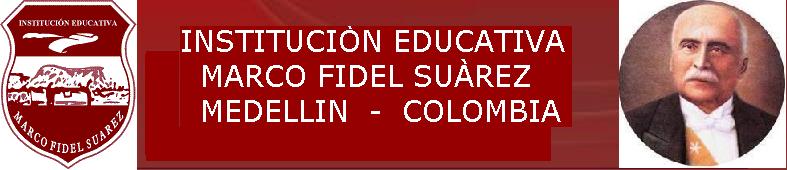 SECRETARIA DE EDUCACIONÁREA: 		EDUCACIÓN FÍSICA, RECREACIÓN Y DEPORTESCLEI:	   		UNOOBJETIVO DEL CLEI:     Posibilitar al estudiante la iniciación y la vivencia de habilidades y destrezas motoras básicas con o sin elementos, respetando las reglas de    juego para lograr un sentido crítico que contribuya al mejoramiento de las relaciones interpersonales con transferencia a la vida diaria.SECRETARIA DE EDUCACIONÁREA: 		EDUCACIÓN FÍSICA, RECREACIÓN Y DEPORTESCLEI:	   		UMOOBJETIVO DEL CLEI:     	Posibilitar al estudiante la iniciación y la vivencia de habilidades y destrezas motoras básicas  con o sin elementos, respetando las reglas de juego  para lograr un sentido crítico que contribuya al mejoramiento de las relaciones interpersonales con transferencia a la vida diaria.SECRETARIA DE EDUCACIONÁREA: 		EDUCACIÓN FÍSICA, RECREACIÓN Y DEPORTESCLEI:	   		UNOOBJETIVO DEL CLEI:           Posibilitar al estudiante la iniciación y la vivencia de habilidades y destrezas motoras básicas con o sin elementos, respetando las reglas de juego para lograr un sentido crítico que contribuya al mejoramiento de las relaciones interpersonales con transferencia a la vida diaria.SECRETARIA DE EDUCACIONÁREA: 		EDUCACIÓN FÍSICA, RECREACIÓN Y DEPORTESCLEI:	  		UNOOBJETIVO DEL CLEI:     	Posibilitar al estudiante la iniciación y la vivencia de habilidades y destrezas motoras básicas  con o sin elementos, respetando las reglas de juego  para lograr un sentido crítico que contribuya al mejoramiento de las relaciones interpersonales con transferencia a la vida diaria.PERIODO:    1INTENSIDAD HORARIA: 10 horasNo. SEMANAS: 10PERIODO:    1INTENSIDAD HORARIA: 10 horasNo. SEMANAS: 10PERIODO:    1INTENSIDAD HORARIA: 10 horasNo. SEMANAS: 10PREGUNTA PROBLEMATIZADORA¿Qué cambios observo en mi cuerpo con el ejercicio físico? PREGUNTA PROBLEMATIZADORA¿Qué cambios observo en mi cuerpo con el ejercicio físico? PREGUNTA PROBLEMATIZADORA¿Qué cambios observo en mi cuerpo con el ejercicio físico? EJES CURRICULARES: Variaciones del crecimiento del cuerpo con el ejercicio físicoCombina movimientos técnicos en la realización prácticas deportivasEJES CURRICULARES: Variaciones del crecimiento del cuerpo con el ejercicio físicoCombina movimientos técnicos en la realización prácticas deportivasEJES CURRICULARES: Variaciones del crecimiento del cuerpo con el ejercicio físicoCombina movimientos técnicos en la realización prácticas deportivasCOMPETENCIAS:Motriz Expresión Corporal AxiológicoCOMPETENCIAS:Motriz Expresión Corporal AxiológicoCOMPETENCIAS:Motriz Expresión Corporal AxiológicoESTANDARES: Desarrolla habilidades de desplazamientoClasifica dentro de una serie de actividades dadas las que favorecen su desarrollo temporo espacialESTANDARES: Desarrolla habilidades de desplazamientoClasifica dentro de una serie de actividades dadas las que favorecen su desarrollo temporo espacialESTANDARES: Desarrolla habilidades de desplazamientoClasifica dentro de una serie de actividades dadas las que favorecen su desarrollo temporo espacialDBANo hay DBA establecidos por el Ministerio de Educación para el área de Educación Física, Recreación y Deportes.MATRICES DE REFERENCIADBANo hay DBA establecidos por el Ministerio de Educación para el área de Educación Física, Recreación y Deportes.MATRICES DE REFERENCIADBANo hay DBA establecidos por el Ministerio de Educación para el área de Educación Física, Recreación y Deportes.MATRICES DE REFERENCIAINDICADORES DE DESEMPEÑOINDICADORES DE DESEMPEÑOINDICADORES DE DESEMPEÑOCONTENIDOSMovimientos corporales.CONTENIDOSMovimientos corporales.CONTENIDOSMovimientos corporales.CONCEPTUALPROCEDIMENTALACTITUDINALAtiendo las orientaciones sobre mi tiempo para jugar y realizar actividad física. Identifico mis capacidades cuando me esfuerzo en las actividades físicas.Resuelvo las diversas situaciones que en el juego me presenta.Atiendo las indicaciones para realizar el calentamiento al iniciar y recuperaciónal finalizar la actividad física.Realizo distintas posturas en estado de quietud y en movimiento. Aplico las recomendaciones sobre higiene corporal antes, durante y después de la actividad física.Utiliza las capacidades físicas para mejorar la condición física.Se realiza test físicas para diagnosticar la condición física del educando. Beneficios del desarrollo de las capacidades físicaBeneficios del desarrollo de las capacidades físicasMETODOLOGIARECURSOSACTIVIDADESPara lograr lo anterior en clase de educación física seguiremos los siguientes criterios a saber:	TRABAJO EN EQUIPO: Los profesionales del área se asumen como un equipo de alto desempeño que define, alcanza y supera las metas propuestas.	EVALUACIÓN COMPARTIDA: El equipo de docentes monitorea y aplica los indicadores y los criterios para la evaluación y la promoción.	PLANEACIÓN CONJUNTA: El equipo de docentes planea siguiendo el patrón:- Reflexión pedagógica y curricular pública.- Adquirir y compartir un sentido acerca de la pedagogía del currículo de la enseñanza.- Planea de manera conjunta los ejes temáticos de acuerdo con la metodología del área.- Actúa de manera coordinada según los roles y responsabilidades establecidos por el equipo.1.	EQUIPOS:•	TV: Teniendo en cuenta que en las aulas de la institución se cuenta con este medio, se introducirá a los estudiantes desde temprana edad al conocimiento de la realidad en la cual se encuentran inmersos, a través de el análisis de noticias y diferentes programas que permitan hacer lecturas más coherentes del acontecer nacional y mundial.•	DVD y VHS: Estos equipos serán utilizados para la proyección de diferentes vídeos, documentales y películas que permitan recrear los conceptos a trabajar y además crear relaciones con otras formas de interpretación de la realidad como el arte.2.	MATERIAL IMPRESO:•	Diferentes libros de texto, que permitan hacer una selección del material más pertinente para la elaboración de talleres y guías de trabajo.•	Fotocopias de material de trabajo comprado de manera libre por los estudiantes o facilitadas por el docente.  3.	MATERIAL AUDIOVISUAL:•	Vídeos, documentales y películas. (El equipo de docentes elaborará una lista de este tipo de material, especificando los ámbitos conceptuales que podrían ser abordados, desde cada uno de los materiales que se especifiquen).4.	IMÁGENES FIJAS:•	Mapas: Aunque existe muy poco material, sabemos que el mapa es un instrumento fundamental para la ubicación y orientación espacial, por ello, se utilizarán los existentes, pero se privilegiará la construcción e interpretación de mapas con los y las estudiantes.•	Fotografías: Se utilizarán como fuente inagotable de información y de registro de los cambios y continuidades, que experimentan los diferentes espacios geográficos a través del tiempo.•	Fotocopias con imágenes de grandes obras de arte, que ilustran muchos procesos vivenciados en los deferentes contextos socio-históricos.5.	TECNOLOGÍAS DE LA INFORMACIÓN Y LA COMUNICACIÓN:Los programas y servicios informáticos permiten el desarrollo de procesos de enseñanza – aprendizajes basados en la implementación de las TICS, necesidad actual de la educación para la disminución de la brecha digital que se puede apreciar desde el mismo contexto institucional. Es así como desde la implementación de un blog para los estudiantes de la media se disponen de recursos virtuales para complementar los procesos realizados.Juegos con desplazamientos.Desplazamientos con balones, aros, cuerdas.  Juegos que lleven a los estudiantes a la iniciación en deportes como el futbol o basquetbol. EVALUACIONEVALUACIONEVALUACIONCRITERIOPROCESOFRECUENCIAASPECTO COGNITIVOASPECTO PERSONALASPECTO SOCIAL  Apropiación de conceptos científicos, habilidad para plantear y resolver problemas, habilidad para la investigación científica y habilidad para el diseño tecnológico.Afecto y seguridad, autoestima y comunicación, auto reconocimiento, libre desarrollo de la personalidad, higiene, integridad física, preservación de la salud, preservación del ambiente, recreación y deporte. Entre las estrategias que permiten valorar este aspecto son: responsabilidad, compromiso, puntualidad, asistencia, sentido de pertenencia, autovaloración, autocuidado, motivación, respeto, manejo del tiempo libre.Convivencia pacífica, respeto a la diversidad, actitud y sentido crítico, participación democrática, actitud propositiva, respeto a la norma, respeto a la autoridad, respeto a la nacionalidad, valoración equitativa. Algunas de las estrategias observadas hasta el momento son: cumplimiento del manual de convivencia, trabajo colaborativo, solidaridad, participación en los actos comunitarios (sociales, cívicos, culturales y deportivos).Todos los aspectos se evalúan semanal mente en cada clase.Es un proceso evaluativo constante y continuo. PLANES DE APOYOSe realizarán a partir de un plan de trabajo que permita la superación de las deficiencias observadas durante el 1º período, después de haber participado en todos los procesos formativos del área durante el período; de este proceso deberán quedar evidencias escritas. Plan de actividades de apoyo y superación, evidencias copia alumno, profesor y carpeta de consejo académico).PLANES DE APOYOSe realizarán a partir de un plan de trabajo que permita la superación de las deficiencias observadas durante el 1º período, después de haber participado en todos los procesos formativos del área durante el período; de este proceso deberán quedar evidencias escritas. Plan de actividades de apoyo y superación, evidencias copia alumno, profesor y carpeta de consejo académico).PLANES DE APOYOSe realizarán a partir de un plan de trabajo que permita la superación de las deficiencias observadas durante el 1º período, después de haber participado en todos los procesos formativos del área durante el período; de este proceso deberán quedar evidencias escritas. Plan de actividades de apoyo y superación, evidencias copia alumno, profesor y carpeta de consejo académico).RECUPERACIONNIVELACIONPROFUNDIZACIONSe le entregará a cada estudiante un taller conforme a las temáticas trabajadas.El estudiante presenta una evaluación práctica como parte de la sustentación. Se aplica al estudiante una prueba diagnóstico teórico - práctica  con el fin de detectar  y diagnosticar  el conocimiento de los fundamentos del área, como también su desarrollo motriz.Para los estudiantes más avanzados se les propone participar de programas extracurriculares ofrecidos por otras entidades (escuelas populares del deporte- INDER)Se responsabiliza a los estudiantes con fortalezas deportivas para que lideren el proceso de enseñanza aprendizaje en las clasesADECUACIONES CURRICULARESSe Incluyen los tres principios del Diseño Universal del Aprendizaje para la realización de la planeación de las clases y actividades propuestas. Además se realizarán ajustes y flexibilizaciones curriculares para estudiantes con NEE o discapacidad, orientado desde los PIAR (Plan Individual de Ajustes Razonables). Decreto 1421 de 2017ADECUACIONES CURRICULARESSe Incluyen los tres principios del Diseño Universal del Aprendizaje para la realización de la planeación de las clases y actividades propuestas. Además se realizarán ajustes y flexibilizaciones curriculares para estudiantes con NEE o discapacidad, orientado desde los PIAR (Plan Individual de Ajustes Razonables). Decreto 1421 de 2017ADECUACIONES CURRICULARESSe Incluyen los tres principios del Diseño Universal del Aprendizaje para la realización de la planeación de las clases y actividades propuestas. Además se realizarán ajustes y flexibilizaciones curriculares para estudiantes con NEE o discapacidad, orientado desde los PIAR (Plan Individual de Ajustes Razonables). Decreto 1421 de 2017OBSERVACIONES.OBSERVACIONES.OBSERVACIONES.PERIODO:    2INTENSIDAD HORARIA: 10 horasNo. SEMANAS: 10PERIODO:    2INTENSIDAD HORARIA: 10 horasNo. SEMANAS: 10PERIODO:    2INTENSIDAD HORARIA: 10 horasNo. SEMANAS: 10PREGUNTA PROBLEMATIZADORA¿Cómo me comunico con los otros a través de mi expresión corporal?PREGUNTA PROBLEMATIZADORA¿Cómo me comunico con los otros a través de mi expresión corporal?PREGUNTA PROBLEMATIZADORA¿Cómo me comunico con los otros a través de mi expresión corporal?EJES CURRICULARES: Ejecuto secuencias de movimiento individual y en parejas con coordinaciónRealizo procedimientos para efectuar el calentamiento al inicio de la actividad físicaObservo y cumplo las reglas para el desarrollo del juegoEJES CURRICULARES: Ejecuto secuencias de movimiento individual y en parejas con coordinaciónRealizo procedimientos para efectuar el calentamiento al inicio de la actividad físicaObservo y cumplo las reglas para el desarrollo del juegoEJES CURRICULARES: Ejecuto secuencias de movimiento individual y en parejas con coordinaciónRealizo procedimientos para efectuar el calentamiento al inicio de la actividad físicaObservo y cumplo las reglas para el desarrollo del juegoCOMPETENCIAS:Motriz Expresión Corporal AxiológicoCOMPETENCIAS:Motriz Expresión Corporal AxiológicoCOMPETENCIAS:Motriz Expresión Corporal AxiológicoESTANDARES: Organiza actividades mediante las cuales asigna diferentes roles a los participantesCompara sus habilidades físico-motriz con personas que no realizan ninguna clase de ejercicioESTANDARES: Organiza actividades mediante las cuales asigna diferentes roles a los participantesCompara sus habilidades físico-motriz con personas que no realizan ninguna clase de ejercicioESTANDARES: Organiza actividades mediante las cuales asigna diferentes roles a los participantesCompara sus habilidades físico-motriz con personas que no realizan ninguna clase de ejercicioDBANo hay DBA establecidos por el Ministerio de Educación para el área de Educación Física, Recreación y Deportes.MATRICES DE REFERENCIADBANo hay DBA establecidos por el Ministerio de Educación para el área de Educación Física, Recreación y Deportes.MATRICES DE REFERENCIADBANo hay DBA establecidos por el Ministerio de Educación para el área de Educación Física, Recreación y Deportes.MATRICES DE REFERENCIAINDICADORES DE DESEMPEÑO1 Coordina muy bien los movimientos musculares para relajar el cuerpo por completo o en segmentosINDICADORES DE DESEMPEÑO1 Coordina muy bien los movimientos musculares para relajar el cuerpo por completo o en segmentosINDICADORES DE DESEMPEÑO1 Coordina muy bien los movimientos musculares para relajar el cuerpo por completo o en segmentosCONTENIDOSMovimientos corporales.Concepto de equilibrio y estática.La danza y tradiciones culturales como forma de diversión.CONTENIDOSMovimientos corporales.Concepto de equilibrio y estática.La danza y tradiciones culturales como forma de diversión.CONTENIDOSMovimientos corporales.Concepto de equilibrio y estática.La danza y tradiciones culturales como forma de diversión.CONCEPTUALPROCEDIMENTALACTITUDINALExploro posibilidadesde movimientoen mi cuerpo a nivelglobal y segmentario Exploro formas básicasde movimiento aplicados a formas y modalidades gimnasticas.Exploro prácticas de tradición de danza y lúdicas de la familia.Expreso entusiasmo en las actividades propuestas en la clase.Participo en los juegos individuales y colectivos propuestos en la clase. Sigo orientaciones sobre hidratación, nutrición e higiene para el adecuado desarrollo de la actividad física.METODOLOGIARECURSOSACTIVIDADESTRABAJO EN EQUIPO: Los profesionales del área se asumen como un equipo de alto desempeño que define, alcanza y supera las metas propuestas.EVALUACIÓN COMPARTIDA: El equipo de docentes monitorea y aplica los indicadores y los criterios para la evaluación y la promoción.PLANEACIÓN CONJUNTA: El equipo de docentes planea siguiendo el patrón:EQUIPOS, TV.	MATERIAL IMPRESO (Diferentes libros de texto, que permitan hacer una selección del material más pertinente para la elaboración de talleres y guías de trabajo.Fotocopias de material de trabajo comprado de manera libre por los estudiantes o facilitada por el docente).	MATERIAL AUDIOVISUAL:Vídeos, documentales y películas. Juegos de lateralidad y direccionalidad, individuales y en equipo. Juegos cooperativos, partidos de futbol y basquetbol, juegos con pelotas, aros, entre otros, EVALUACIONEVALUACIONEVALUACIONCRITERIOPROCESOFRECUENCIAPERMANENTE ya que en ellos se está valorando la solidaridad, el respeto, la ayuda, la responsabilidad a través de fichas de observación.INTEGRAL ya que se tiene en cuenta su ámbito sicomotor, social y cognitivaPARTICIPATIVA porque se involucran los estudiantes y profesoresTrabajo individualuna por periodoPLANES DE APOYOSe realizarán a partir de un plan de trabajo que permita la superación de las deficiencias observadas durante el 2º período, después de haber participado en todos los procesos formativos del área durante el período; de este proceso deberán quedar evidencias escritas. Plan de actividades de apoyo y superación, evidencias copia alumno, profesor y carpeta de consejo académico).A continuación se presenta un banco de actividades que servirán para los planes de apoyo de acuerdo al grado, la temática y la situación.PLANES DE APOYOSe realizarán a partir de un plan de trabajo que permita la superación de las deficiencias observadas durante el 2º período, después de haber participado en todos los procesos formativos del área durante el período; de este proceso deberán quedar evidencias escritas. Plan de actividades de apoyo y superación, evidencias copia alumno, profesor y carpeta de consejo académico).A continuación se presenta un banco de actividades que servirán para los planes de apoyo de acuerdo al grado, la temática y la situación.PLANES DE APOYOSe realizarán a partir de un plan de trabajo que permita la superación de las deficiencias observadas durante el 2º período, después de haber participado en todos los procesos formativos del área durante el período; de este proceso deberán quedar evidencias escritas. Plan de actividades de apoyo y superación, evidencias copia alumno, profesor y carpeta de consejo académico).A continuación se presenta un banco de actividades que servirán para los planes de apoyo de acuerdo al grado, la temática y la situación.RECUPERACIONNIVELACIONPROFUNDIZACIONRealización de juegos que afiancen el equilibrio en las posiciones básicas (de pie, sentado, cuadrupedia).Realización de test con los patrones de movimiento: saltar, caminar, pasar, agarrar.Aplica su coordinación óculo pedida a través de juegos.ADECUACIONES CURRICULARESSe Incluyen los tres principios del Diseño Universal del Aprendizaje para la realización de la planeación de las clases y actividades propuestas. Además se realizarán ajustes y flexibilizaciones curriculares para estudiantes con NEE o discapacidad, orientado desde los PIAR (Plan Individual de Ajustes Razonables). Decreto 1421 de 2017ADECUACIONES CURRICULARESSe Incluyen los tres principios del Diseño Universal del Aprendizaje para la realización de la planeación de las clases y actividades propuestas. Además se realizarán ajustes y flexibilizaciones curriculares para estudiantes con NEE o discapacidad, orientado desde los PIAR (Plan Individual de Ajustes Razonables). Decreto 1421 de 2017ADECUACIONES CURRICULARESSe Incluyen los tres principios del Diseño Universal del Aprendizaje para la realización de la planeación de las clases y actividades propuestas. Además se realizarán ajustes y flexibilizaciones curriculares para estudiantes con NEE o discapacidad, orientado desde los PIAR (Plan Individual de Ajustes Razonables). Decreto 1421 de 2017OBSERVACIONES.OBSERVACIONES.OBSERVACIONES.PERIODO:    3INTENSIDAD HORARIA: 10 horasNo. SEMANAS: 10PERIODO:    3INTENSIDAD HORARIA: 10 horasNo. SEMANAS: 10PERIODO:    3INTENSIDAD HORARIA: 10 horasNo. SEMANAS: 10PREGUNTA PROBLEMATIZADORA¿Cómo me comunico con los otros a través de mi expresión corporal?PREGUNTA PROBLEMATIZADORA¿Cómo me comunico con los otros a través de mi expresión corporal?PREGUNTA PROBLEMATIZADORA¿Cómo me comunico con los otros a través de mi expresión corporal?EJES CURRICULARES: Ejecuto secuencias de movimiento individual y en parejas con coordinaciónRealizo procedimientos para efectuar el calentamiento al inicio de la actividad físicaObservo y cumplo las reglas para el desarrollo del juegoEJES CURRICULARES: Ejecuto secuencias de movimiento individual y en parejas con coordinaciónRealizo procedimientos para efectuar el calentamiento al inicio de la actividad físicaObservo y cumplo las reglas para el desarrollo del juegoEJES CURRICULARES: Ejecuto secuencias de movimiento individual y en parejas con coordinaciónRealizo procedimientos para efectuar el calentamiento al inicio de la actividad físicaObservo y cumplo las reglas para el desarrollo del juegoCOMPETENCIAS:Motriz Expresión Corporal AxiológicoCOMPETENCIAS:Motriz Expresión Corporal AxiológicoCOMPETENCIAS:Motriz Expresión Corporal AxiológicoESTANDARES: Compara diversas prácticas corporales y su significación cultural.Reconoce las posibilidades de su cuerpo para la acción en el entorno.Combina a través de la danza y el juego la expresión corporal y la lúdica.ESTANDARES: Compara diversas prácticas corporales y su significación cultural.Reconoce las posibilidades de su cuerpo para la acción en el entorno.Combina a través de la danza y el juego la expresión corporal y la lúdica.ESTANDARES: Compara diversas prácticas corporales y su significación cultural.Reconoce las posibilidades de su cuerpo para la acción en el entorno.Combina a través de la danza y el juego la expresión corporal y la lúdica.DBANo hay DBA establecidos por el Ministerio de Educación para el área de Educación Física, Recreación y Deportes.MATRICES DE REFERENCIADBANo hay DBA establecidos por el Ministerio de Educación para el área de Educación Física, Recreación y Deportes.MATRICES DE REFERENCIADBANo hay DBA establecidos por el Ministerio de Educación para el área de Educación Física, Recreación y Deportes.MATRICES DE REFERENCIAINDICADORES DE DESEMPEÑO1 Practica diversas actividades físicas de acuerdo a sus posibilidades.INDICADORES DE DESEMPEÑO1 Practica diversas actividades físicas de acuerdo a sus posibilidades.INDICADORES DE DESEMPEÑO1 Practica diversas actividades físicas de acuerdo a sus posibilidades.CONTENIDOSEl movimiento y los ritmos musicales.El juego y la lúdica como formas de compartir con mis compañeros.La expresión de emociones a través del movimiento.CONTENIDOSEl movimiento y los ritmos musicales.El juego y la lúdica como formas de compartir con mis compañeros.La expresión de emociones a través del movimiento.CONTENIDOSEl movimiento y los ritmos musicales.El juego y la lúdica como formas de compartir con mis compañeros.La expresión de emociones a través del movimiento.CONCEPTUALPROCEDIMENTALACTITUDINALExploro posibilidades de movimiento siguiendo ritmos de percusión y musicales diversos.Exploro el juego como un momento especial en la escuela.Exploro manifestaciones expresivas para comunicar mis emociones (tristeza, alegría, ira, entre otras) en situaciones de juego y actividad físicaExpreso entusiasmo en las actividades propuestas en la clase.Participo en los juegos individuales y colectivos propuestos en la clase. Sigo orientaciones sobre hidratación, nutrición e higiene para el adecuado desarrollo de la actividad física.Juego siguiendo las orientaciones que se me dan. METODOLOGIARECURSOSACTIVIDADESA partir del trabajo en clase, que ha de ser preferencialmente grupal se deben dar oportunidades para que el estudiante se forme una visión clara de un medio ambiente social y familiar.Para lograr lo anterior en clase de educación física seguiremos los siguientes criterios a saber:TRABAJO EN EQUIPO: Los profesionales del área se asumen como un equipo de alto desempeño que define, alcanza y supera las metas propuestas.EVALUACIÓN COMPARTIDA: El equipo de docentes monitorea y aplica los indicadores y los criterios para la evaluación y la promoción.PLANEACIÓN CONJUNTA: El equipo de docentes planea siguiendo el patrón:- Reflexión pedagógica y curricular pública.- Adquirir y compartir un sentido acerca de la pedagogía del currículo de la enseñanza.- Planea de manera conjunta los ejes temáticos de acuerdo con la metodología del área.- Actúa de manera coordinada según los roles y responsabilidades establecidos por el equipo.Recursos humanos, físicos y tecnológicos, como video beam, televisor, grabadora. Cds, Computador, material didáctico: material impreso y fotocopias, libros y fichas, balones, cuerdas, aros, entre otros. Juegos, investigaciones en internet o encarta, observación de videos, clases de bailes de algunos ritmos musicales, juegos tradicionales,  juegos de desplazamientos, lanzamientos, actividades de seguimiento de instrucciones, actividades con karaoke, realización de ejercicios al ritmo de la música. EVALUACIONEVALUACIONEVALUACIONCRITERIOPROCESOFRECUENCIAPERMANENTE ya que en ellos se está valorando la solidaridad, el respeto, la ayuda, la responsabilidad a través de fichas de observación.INTEGRAL ya que se tiene en cuenta su ámbito sicomotor, social y cognitivaPARTICIPATIVA porque se involucran los estudiantes y profesoresTrabajo individualuna por periodoPLANES DE APOYOSe realizarán a partir de un plan de trabajo que permita la superación de las deficiencias observadas durante el 3º período, después de haber participado en todos los procesos formativos del área durante el período; de este proceso deberán quedar evidencias escritas. Plan de actividades de apoyo y superación, evidencias copia alumno, profesor y carpeta de consejo académico).A continuación se presenta un banco de actividades que servirán para los planes de apoyo de acuerdo al grado, la temática y la situación.PLANES DE APOYOSe realizarán a partir de un plan de trabajo que permita la superación de las deficiencias observadas durante el 3º período, después de haber participado en todos los procesos formativos del área durante el período; de este proceso deberán quedar evidencias escritas. Plan de actividades de apoyo y superación, evidencias copia alumno, profesor y carpeta de consejo académico).A continuación se presenta un banco de actividades que servirán para los planes de apoyo de acuerdo al grado, la temática y la situación.PLANES DE APOYOSe realizarán a partir de un plan de trabajo que permita la superación de las deficiencias observadas durante el 3º período, después de haber participado en todos los procesos formativos del área durante el período; de este proceso deberán quedar evidencias escritas. Plan de actividades de apoyo y superación, evidencias copia alumno, profesor y carpeta de consejo académico).A continuación se presenta un banco de actividades que servirán para los planes de apoyo de acuerdo al grado, la temática y la situación.RECUPERACIONNIVELACIONPROFUNDIZACIONSugerencia de actividades a realizar en casa para superar las dificultades.Se deja constancia en el observador del alumno, tanto de las dificultades como de los compromisos y actividades para alcanzar los logros respectivos, estableciendo el tiempo para cumplir el plan de apoyo.Si los resultados son positivos el plan de apoyo se concluye, de lo contrario se analiza: responsabilidad de los acudientes, del estudiante, cumplimiento de actividades y pertinencia de las mismas para alcanzar los logros.Evaluación diagnóstica: Esta evaluación permite detectar el estado en que se encuentra el estudiante, o el grupo en general, en especial los conocimientos previos que tienen y los vacíos y dificultades que manifiestan respecto al tema de estudio.Revisión del cuaderno del estudiante de la institución de procedencia.Taller que recopile los temas vistos.Resolución de cuestionariosLecturas silenciosas guiadas con base en preguntas y reflexionesBúsqueda de citas bíblicas, párrafos y reflexiones que amplíen información sobre temas vistos  ADECUACIONES CURRICULARESSe Incluyen los tres principios del Diseño Universal del Aprendizaje para la realización de la planeación de las clases y actividades propuestas. Además se realizarán ajustes y flexibilizaciones curriculares para estudiantes con NEE o discapacidad, orientado desde los PIAR (Plan Individual de Ajustes Razonables). Decreto 1421 de 2017ADECUACIONES CURRICULARESSe Incluyen los tres principios del Diseño Universal del Aprendizaje para la realización de la planeación de las clases y actividades propuestas. Además se realizarán ajustes y flexibilizaciones curriculares para estudiantes con NEE o discapacidad, orientado desde los PIAR (Plan Individual de Ajustes Razonables). Decreto 1421 de 2017ADECUACIONES CURRICULARESSe Incluyen los tres principios del Diseño Universal del Aprendizaje para la realización de la planeación de las clases y actividades propuestas. Además se realizarán ajustes y flexibilizaciones curriculares para estudiantes con NEE o discapacidad, orientado desde los PIAR (Plan Individual de Ajustes Razonables). Decreto 1421 de 2017OBSERVACIONES.OBSERVACIONES.OBSERVACIONES.PERIODO:    4INTENSIDAD HORARIA: 10 horasNo. SEMANAS: 10PERIODO:    4INTENSIDAD HORARIA: 10 horasNo. SEMANAS: 10PERIODO:    4INTENSIDAD HORARIA: 10 horasNo. SEMANAS: 10PREGUNTA PROBLEMATIZADORA¿Qué cambios observo en mi cuerpo con el ejercicio físico? PREGUNTA PROBLEMATIZADORA¿Qué cambios observo en mi cuerpo con el ejercicio físico? PREGUNTA PROBLEMATIZADORA¿Qué cambios observo en mi cuerpo con el ejercicio físico? EJES CURRICULARES: Variaciones del crecimiento del cuerpo con el ejercicio físicoCombina movimientos técnicos en la realización prácticas deportivasEJES CURRICULARES: Variaciones del crecimiento del cuerpo con el ejercicio físicoCombina movimientos técnicos en la realización prácticas deportivasEJES CURRICULARES: Variaciones del crecimiento del cuerpo con el ejercicio físicoCombina movimientos técnicos en la realización prácticas deportivasCOMPETENCIAS:Motriz Expresión Corporal AxiológicoCOMPETENCIAS:Motriz Expresión Corporal AxiológicoCOMPETENCIAS:Motriz Expresión Corporal AxiológicoESTANDARES: Aplica prácticas corporales de diversos campos.Combina a través de la danza y el juego la expresión corporal y la lúdica.ESTANDARES: Aplica prácticas corporales de diversos campos.Combina a través de la danza y el juego la expresión corporal y la lúdica.ESTANDARES: Aplica prácticas corporales de diversos campos.Combina a través de la danza y el juego la expresión corporal y la lúdica.DBANo hay DBA establecidos por el Ministerio de Educación para el área de Educación Física, Recreación y Deportes.MATRICES DE REFERENCIADBANo hay DBA establecidos por el Ministerio de Educación para el área de Educación Física, Recreación y Deportes.MATRICES DE REFERENCIADBANo hay DBA establecidos por el Ministerio de Educación para el área de Educación Física, Recreación y Deportes.MATRICES DE REFERENCIAINDICADORES DE DESEMPEÑO1 Participa de los juegos y actividades físicas siguiendo las orientaciones que se le dan.2 Realiza desplazamientos en diferentes velocidades   con otros compañeros con o sin objetos INDICADORES DE DESEMPEÑO1 Participa de los juegos y actividades físicas siguiendo las orientaciones que se le dan.2 Realiza desplazamientos en diferentes velocidades   con otros compañeros con o sin objetos INDICADORES DE DESEMPEÑO1 Participa de los juegos y actividades físicas siguiendo las orientaciones que se le dan.2 Realiza desplazamientos en diferentes velocidades   con otros compañeros con o sin objetos CONTENIDOSDesplazamiento velocidad.El juego y la actividad física.El aseo e higiene corporal.  El deporte y la práctica en familia.CONTENIDOSDesplazamiento velocidad.El juego y la actividad física.El aseo e higiene corporal.  El deporte y la práctica en familia.CONTENIDOSDesplazamiento velocidad.El juego y la actividad física.El aseo e higiene corporal.  El deporte y la práctica en familia.CONCEPTUALPROCEDIMENTALACTITUDINALIdentifico mis capacidades cuando me esfuerzo en las actividades físicas.Resuelvo las diversas situaciones que en el juego me presenta.Atiendo las indicaciones para realizar el calentamiento al iniciar y recuperaciónal finalizar la actividad física.Expreso entusiasmo en las actividades propuestas en la clase.Participo en los juegos individuales y colectivos propuestos en la clase. Exploro prácticas de tradiciónde danza y lúdicas de la familiaJuego de acuerdo con mis preferencias en el contexto escolar.Participo de las actividades con motivación y empeño.METODOLOGIARECURSOSACTIVIDADESA partir del trabajo en clase, que ha de ser preferencialmente grupal se deben dar oportunidades para que el estudiante se forme una visión clara de un medio ambiente social y familiar.Para lograr lo anterior en clase de educación física seguiremos los siguientes criterios a saber:TRABAJO EN EQUIPO: Los profesionales del área se asumen como un equipo de alto desempeño que define, alcanza y supera las metas propuestas.EVALUACIÓN COMPARTIDA: El equipo de docentes monitorea y aplica los indicadores y los criterios para la evaluación y la promoción.PLANEACIÓN CONJUNTA: El equipo de docentes planea siguiendo el patrón:- Reflexión pedagógica y curricular pública.- Adquirir y compartir un sentido acerca de la pedagogía del currículo de la enseñanza.- Planea de manera conjunta los ejes temáticos de acuerdo con la metodología del área.- Actúa de manera coordinada según los roles y responsabilidades establecidos por el equipo.Recursos humanos, físicos y tecnológicos, como video beam, televisor, grabadora. Cds, Computador, material didáctico: material impreso y fotocopias, libros y fichas, balones, cuerdas, aros, entre otros.Juegos de desplazamientos con cuerdas, balones.Actividades individuales y grupales, técnicas y normas de baloncesto, futbol, voleibol.EVALUACIONEVALUACIONEVALUACIONCRITERIOPROCESOFRECUENCIAPERMANENTE ya que en ellos se está valorando la solidaridad, el respeto, la ayuda, la responsabilidad a través de fichas de observación.INTEGRAL ya que se tiene en cuenta su ámbito sicomotor, social y cognitivaPARTICIPATIVA porque se involucran los estudiantes y profesoresTrabajo individualuna por periodoPLANES DE APOYOSe realizarán a partir de un plan de trabajo que permita la superación de las deficiencias observadas durante el 4º período, después de haber participado en todos los procesos formativos del área durante el período; de este proceso deberán quedar evidencias escritas. Plan de actividades de apoyo y superación, evidencias copia alumno, profesor y carpeta de consejo académico).A continuación se presenta un banco de actividades que servirán para los planes de apoyo de acuerdo al grado, la temática y la situación.PLANES DE APOYOSe realizarán a partir de un plan de trabajo que permita la superación de las deficiencias observadas durante el 4º período, después de haber participado en todos los procesos formativos del área durante el período; de este proceso deberán quedar evidencias escritas. Plan de actividades de apoyo y superación, evidencias copia alumno, profesor y carpeta de consejo académico).A continuación se presenta un banco de actividades que servirán para los planes de apoyo de acuerdo al grado, la temática y la situación.PLANES DE APOYOSe realizarán a partir de un plan de trabajo que permita la superación de las deficiencias observadas durante el 4º período, después de haber participado en todos los procesos formativos del área durante el período; de este proceso deberán quedar evidencias escritas. Plan de actividades de apoyo y superación, evidencias copia alumno, profesor y carpeta de consejo académico).A continuación se presenta un banco de actividades que servirán para los planes de apoyo de acuerdo al grado, la temática y la situación.RECUPERACIONNIVELACIONPROFUNDIZACIONSugerencia de actividades a realizar en casa para superar las dificultades.Se deja constancia en el observador del alumno, tanto de las dificultades como de los compromisos y actividades para alcanzar los logros respectivos, estableciendo el tiempo para cumplir el plan de apoyo.Si los resultados son positivos el plan de apoyo se concluye, de lo contrario se analiza: responsabilidad de los acudientes, del estudiante, cumplimiento de actividades y pertinencia de las mismas para alcanzar los logros.Que el estudiante se ponga al día con la ayuda de sus compañeros. Revisión en el cumplimiento de actividades de nivelación.Evaluación oral y escrita.Elaboración de talleres que amplíen temáticas vistas.Análisis de textos sobre temáticas relacionadas que amplíen temas.Visitas a páginas en internet que afiancen aprendizajes.ADECUACIONES CURRICULARESSe Incluyen los tres principios del Diseño Universal del Aprendizaje para la realización de la planeación de las clases y actividades propuestas. Además se realizarán ajustes y flexibilizaciones curriculares para estudiantes con NEE o discapacidad, orientado desde los PIAR (Plan Individual de Ajustes Razonables). Decreto 1421 de 2017ADECUACIONES CURRICULARESSe Incluyen los tres principios del Diseño Universal del Aprendizaje para la realización de la planeación de las clases y actividades propuestas. Además se realizarán ajustes y flexibilizaciones curriculares para estudiantes con NEE o discapacidad, orientado desde los PIAR (Plan Individual de Ajustes Razonables). Decreto 1421 de 2017ADECUACIONES CURRICULARESSe Incluyen los tres principios del Diseño Universal del Aprendizaje para la realización de la planeación de las clases y actividades propuestas. Además se realizarán ajustes y flexibilizaciones curriculares para estudiantes con NEE o discapacidad, orientado desde los PIAR (Plan Individual de Ajustes Razonables). Decreto 1421 de 2017OBSERVACIONES.OBSERVACIONES.OBSERVACIONES.